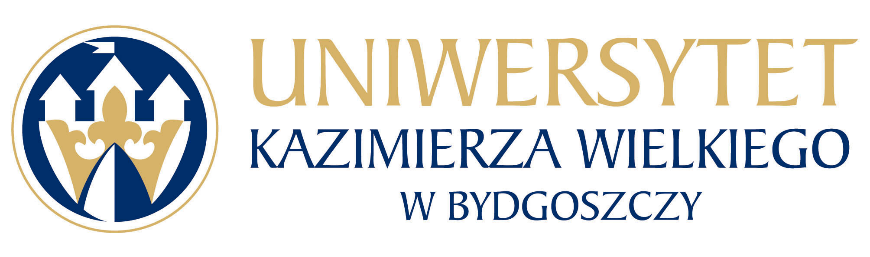 Uniwersytet Kazimierza Wielkiego w BydgoszczyAdres: 85-064 Bydgoszcz, ul. Chodkiewicza 30OGŁOSZENIE O ZAMÓWIENIUna usługi społeczne poniżej 75.000,00 euro, do których mają zastosowanie przepisy art. 138 o ustawy z 29 stycznia 2004 r. prawo zamówień publicznych  (tj. z 11 września 2019 r. Dz. U. z 2019 r. poz. 1843).“Przygotowanie, dostarczenie oraz wydanie posiłków dla uczniów Zespołu Szkół Ogólnokształcących Uniwersytetu Kazimierza Wielkiego w Bydgoszczy” 

Numer sprawy: UKW/DZP-281-U-161/2020                                                      Zatwierdził:								.........................................                                                                                                  		(pieczęć i podpis)Bydgoszcz, dnia 10. 12. 2020 r.OGÓLNE WARUNKI ZAMÓWIENIAPodstawa prawna:Postępowanie prowadzone dla zamówienia na usługi społeczne i inne szczególne usługi na podstawie art. 138o ustawy z dnia 29 stycznia 2004 r. Prawo zamówień publicznych (Dz. U. z 2019 r. poz. 1843, ze zm.) – zwanej dalej „ustawą”.Wartość zamówienia nie przekracza wyrażonej w złotych równowartości kwoty 750 000 euro.Rodzaj postępowania: usługaOznaczenie postępowania: UKW/DZP-281-U-161/2020Miejsce publikacji ogłoszenia:1) Strona internetowa – www.ukw.edu.pl. 2)  Tablica ogłoszeń w miejscu publicznie dostępnym w siedzibie Zamawiającego – Uniwersytet Kazimierza Wielkiego w Bydgoszczy, ul. Chodkiewicza 30, 85-060 Bydgoszcz (tablica ogłoszeń) .Spis Treści: CZĘŚĆ I. Postanowienia ogólne.Zamawiający.Tryb i oznaczenie postępowania.Przedmiot zamówienia.Termin i miejsce realizacji zamówienia.Warunki udziału w postępowaniu.Opis przygotowania ofert, oferty częściowe.Dokumenty i oświadczenia  jakie mają dostarczyć Wykonawcy w celu potwierdzenia spełniania warunków udziału w postępowaniu.Opis sposobu porozumiewania się Zamawiającego z Wykonawcami oraz udzielania wyjaśnień dotyczących ogłoszenia. Miejsce i termin składania i otwarcia ofert.CZĘŚĆ II. Procedura postępowania dotycząca wyboru najkorzystniejszej oferty.Kryteria oceny ofert.Opis sposobu obliczenia ceny.Informacje dotyczące zawarcia umowy.Unieważnienie postępowania.Umowa – projekt (oddzielny plik).CZĘŚĆ III. Załączniki.Załącznik nr 1 – szczegółowy opis przedmiotu zamówienia.Załącznik nr 2 – Formularz Ofertowy.Załącznik nr 3 -  Oświadczenie o spełnianiu warunków udziału w postępowaniu.Załącznik nr 4 – Oświadczenie o braku podstaw do wykluczenia.Załącznik nr 5 – Wykaz usług wraz z referencjami.Załącznik nr 6 - Wykazu pojazdu/pojazdów dopuszczonych przez państwowego inspektora sanitarnego do przewozu żywności.Załącznik nr 7 - Wykazu osób, skierowanych przez Wykonawcę do realizacji zamówienia publicznego.Załącznik nr 8 – Oświadczenie o zatrudnieniu osób skierowanych do realizacji zamówienia.CZĘSC  IPostanowienia ogólne.ZAMAWIAJĄCY: Uniwersytet Kazimierza Wielkiego w BydgoszczyAdres: 85-064 Bydgoszcz, ul. Chodkiewicza 30e-mail: kancelaria@ukw.edu.pl adres strony internetowej: www.ukw.edu.plGodziny urzędowania: od 7:15 do 15:15.TRYB I OZNACZENIE POSTĘPOWANIA:Postępowanie oznaczone jest znakiem: UKW/DZP-281-U-161/2020.Wykonawcy powinni we wszelkich kontaktach z Zamawiającym powoływać się na wyżej podane oznaczenie.PRZEDMIOT ZAMÓWIENIA.Przedmiotem zamówienia jest świadczenie usług w zakresie posiłków szkolnych dla uczniów Zespołu Szkół Ogólnokształcących Uniwersytetu Kazimierza Wielkiego  w Bydgoszczy  w ilości około 100 zestawów obiadowych dziennie (podana liczba jest wartością szacunkową) zgodnie z harmonogramem znajdującym się w Załączniku nr 1 do Ogłoszenia, od poniedziałku do piątku z wyjątkiem dni wolnych od zajęć, w których szkoła jest zamknięta.Zakres zamówienia obejmuje przygotowanie z produktów własnych, dostawę własnym transportem i wydanie w szkole posiłków zgodnie z Zaleceniami i Normami Żywienia Instytutu Żywności i Żywienia. Zamawiający zastrzega obowiązek osobistego wykonania usługi przez Wykonawcę. Nie dopuszcza się udziału podwykonawców w procesie realizacji zamówienia.Kategoria według Wspólnego Słownika Zamówień Publicznych (CPV):  55524000-9 usługi dostarczania posiłków do szkół55523100-3 usługi w zakresie posiłków szkolnych55521200-0 usługi dowożenia posiłków55520000-1 usługi dostarczania posiłkówSzczegółowy opis przedmiotu zamówienia zawiera Załącznik Nr 1 do Ogłoszenia.TERMIN I MIEJSCE  WYKONANIA ZAMÓWIENIA. Termin realizacji zamówienia: Zamawiający wymaga, aby przedmiot zamówienia został zrealizowany w terminie od dnia  18.01.2021 r. do dnia 22.12.2022 r.w dni, w których odbywają się zajęcia szkolne.WARUNKI UDZIAŁU W POSTĘPOWANIA.O udzielenie zamówienia mogą ubiegać się wykonawcy, którzy:nie podlegają wykluczeniu w okolicznościach, o których mowa w  art. 24 ust. 1 pkt 12-23 i art. 24 ust. 5 pkt 1 i 4 ustawy PZPspełniają warunki udziału w postępowaniu określone przez Zamawiającego w ogłoszeniu o zamówieniu.5.2. Warunki udziału w postępowaniu.1. nie podlegają wykluczeniu na podstawie art. 24 ust. 1 pkt 12-23 i art. 24 ust. 5 pkt 1 i 4 ustawy Pzp, co Zamawiający będzie weryfikował na podstawie: a) złożonego oświadczenia (Załącznik nr 4 do Ogłoszenia), b) odpisu z właściwego rejestru lub z centralnej ewidencji i informacji o działalności gospodarczej, jeżeli odrębne przepisy wymagają wpisu do rejestru lub ewidencji;  5.2.2. spełniają warunki udziału w postępowaniu dotyczące zdolności technicznej lub zawodowej, tj. Wykonawca musi wykazać, że w okresie ostatnich trzech lat przed upływem terminu składania ofert, a jeżeli okres prowadzenia działalności jest krótszy – w tym okresie, wykonał należycie, a w przypadku świadczeń okresowych lub ciągłych również wykonuje należycie co najmniej dwie usługi, obejmujące świadczenie usług w zakresie dostarczania i wydawania posiłków  składających się z dwóch dań, tj. zupy i drugiego dania, w ilości co najmniej 100 posiłków dziennie na rzecz danego zamawiającego (odbiorcy usługi) i usługi te były/są wykonywane w sposób ciągły przez okres co najmniej trzech miesięcy. W przypadku usług nadal wykonywanych Zamawiający uzna warunek za spełniony, gdy Wykonawca wykaże, że usługi wykonuje przez okres co najmniej trzech miesięcy licząc do dnia, w którym upływa termin składania ofert; z podaniem ich wartości, przedmiotu, dat wykonania i podmiotów, na rzecz których usługi zostały wykonane oraz załączeniem dowodów, czy zostały wykonane lub są wykonywane należycie.* Dowodami, o których mowa, są:-referencje lub inne dokumenty wystawione przez podmiot, na rzecz którego usługi były wykonywane, z tym, że w odniesieniu do nadal wykonywanych usług okresowych lub ciągłych dowody te powinny być wydane nie wcześniej niż na 3 miesiące przed upływem terminu składania ofert-oświadczenie wykonawcy - jeżeli z uzasadnionych przyczyn o obiektywnym charakterze, wykonawca nie jest w stanie uzyskać dokumentu o którym mowa powyżej.Zamawiający będzie weryfikował spełnienie warunków udziału w postępowaniu na podstawie: a) złożonego oświadczenia (załącznik nr 3 do Ogłoszenia), b) wykazu usług (załącznik nr 5 do Ogłoszenia) wraz z dowodami.dysponuje zakładem prowadzącym działalność związaną z produkcją lub obrotem żywności w rozumieniu ustawy z dnia 25 sierpnia 2006 r. o bezpieczeństwie żywności i żywienia, co potwierdza aktualna decyzja właściwego, ze względu na siedzibę zakładu, państwowego powiatowego inspektora sanitarnego o zatwierdzenie zakładu oraz wpis do właściwego rejestru.dysponujący minimum 1 samochodem dopuszczonym przez państwowego inspektora sanitarnego do przewozu żywności, dysponujący minimum 1 osobą do wydawania posiłków posiadającą aktualną książeczkę zdrowia oraz przeszkoloną w zakresie zasad dobrej praktyki higienicznejW przypadku Wykonawców wspólnie ubiegających się o udzielenie zamówienia: a) każdy z Wykonawców nie może podlegać wykluczeniu na podstawie przesłanek wymienionych w pkt. 5.2.1. niniejszego rozdziału;b) warunki udziału w procedurze dotyczące zdolności technicznych i zawodowych, o których mowa w pkt. 5.2.2-5.2.6., niniejszego rozdziału, muszą być spełnione łącznie przez tych Wykonawców. 5.3. Wykonawca może w celu wykazania spełnienia warunków udziału w procedurze o udzielenie zamówienia na usługi społeczne, w stosownych sytuacjach, polegać na zdolnościach technicznych lub zawodowych innych podmiotów, niezależnie od charakteru prawnego łączącego go z nimi stosunków prawnych.5.4. Złożenie dokumentów potwierdzających spełnianie warunków udziału obowiązywać będą Wykonawcę, którego oferta została oceniona jako najkorzystniejsza. Wykonawca złoży wymagane dokumenty na wezwanie Zamawiającego po otwarciu ofert. Wykonawca będzie zobowiązany do złożenia: Decyzji Państwowego inspektora sanitarnego na prowadzenie działalności;Decyzji Państwowego Inspektora Sanitarnego dopuszczającą samochód, którym dostarczane będą posiłki ;Wykaz pojazdów do realizacji zamówienia, Załącznik nr 6.Wykaz osób do realizacji zamówienia, Załącznik nr 7.Oświadczenie Wykonawcy, dotyczące zatrudnienia osób skierowanych do realizacji zamówienia – Załącznik nr 8 do Ogłoszenia.SPOSÓB PRZYGOTOWANIA OFERT, OFERTY CZEŚCIOWE1) Ofertę należy złożyć w sposób uniemożliwiający zapoznanie się z treścią oferty przed jej otwarciem. 2) Ofertę należy złożyć w formie pisemnej, w języku polskim, w jednym egzemplarzu. 3) Ofertę oraz wszystkie załączniki do oferty podpisuje Wykonawca lub uprawniony przedstawiciel Wykonawcy (w sposób czytelny, umożliwiający identyfikację podpisu). 4) Zamawiający nie  dopuszcza składania ofert częściowych. 5) Zamawiający nie dopuszcza składania ofert wariantowych.7. DOKUMENTY I OŚWIADCZENIA POTWIERDZAJĄCE SPEŁNIANIE WARUNKÓW UDZIAŁU W POSTĘPOWANIU ORAZ BRAK PODSTAW WYKLUCZENIA I INNE DOKUMENTY, KTÓRE WYKONAWCA MUSI ZAMIEŚCIĆ W OFERCIE 7.1. Dokumenty i oświadczenia, które każdy Wykonawca musi złożyć z ofertą: 1) wypełniony i podpisany formularz ofertowy – załącznik nr 2 do Ogłoszenia,2) podpisane oświadczenie Wykonawcy – załącznik nr 3  i 4 do Ogłoszenia, potwierdzające, że Wykonawca nie podlega wykluczeniu z postępowania oraz spełnia warunki udziału w postępowaniu; w przypadku złożenia oferty przez Wykonawców wspólnie ubiegających się o zamówienie składa każdy z Wykonawców występujących wspólnie (konsorcjum, spółka cywilna), w zakresie, w którym każdy z Wykonawców wykazuje brak podstaw wykluczenia.7.2. DOKUMENTY POTWIERDZAJACE SPEŁIENIE WARUBKÓW UDZIAŁU W POSTĘPOWANIU ORAZ BRAKU PODSTAW DO WYKLUCZENIA, KTÓRE SKŁADA TYLKO WYKONAWCA, KTÓREGO OFERTA ZOSTAŁA OCENIONA JAKO NAJKORZYSTNIEJSZA: odpis z właściwego rejestru lub z centralnej ewidencji i informacji o działalności gospodarczej, wypełniony i podpisany wykaz usług wraz z referencjami – Załącznik nr 5 do Ogłoszenia,dokument stwierdzający prawo osoby (osób) podpisującej ofertę do reprezentowania Wykonawcy w postępowaniu o uzyskanie przedmiotowego zamówienia publicznego, ale tylko wtedy, kiedy prawo do reprezentowania Wykonawcy nie wynika z treści odpisu z właściwego rejestru lub zaświadczenia o wpisie do ewidencji działalności gospodarczej (pełnomocnictwo). Decyzja Państwowego inspektora sanitarnego na prowadzenie działalności;Decyzja Państwowego Inspektora Sanitarnego dopuszczającą samochód, którym dostarczane będą posiłki ;Wykaz pojazdów do realizacji zamówienia, Załącznik nr 6.Wykaz osób do realizacji zamówienia, Załącznik nr 7Oświadczenie Wykonawcy, dotyczące zatrudnienia osób skierowanych do realizacji zamówienia – Załącznik nr 8 do Ogłoszenia.7. 3. Wykonawca nie jest zobowiązany do złożenia dokumentów, o których mowa w ust. 7.1. pkt  4, jeżeli znajdują się one w posiadaniu Zamawiającego lub Zamawiający może je uzyskać za pomocą bezpłatnych i ogólnodostępnych baz danych, w szczególności rejestrów publicznych w rozumieniu ustawy z dnia 17 lutego 2005 r. o informatyzacji działalności podmiotów realizujących zadania publiczne (Dz. U. z 2017 r. poz. 570 j.t.). 7.4. Jeżeli Wykonawca nie złoży oświadczeń lub dokumentów wymienionych w ust. 7.1. lub innych dokumentów niezbędnych do przeprowadzenia postępowania, oświadczenia lub dokumenty są niekompletne, zawierają błędy lub budzą wskazane przez Zamawiającego wątpliwości, Zamawiający wzywa Wykonawcę do ich złożenia, uzupełnienia lub poprawienia albo do udzielenia wyjaśnień w terminie przez siebie wskazanym. 7.5. Zamawiający odrzuci ofertę, jeżeli Wykonawca, w odpowiedzi na wezwanie Zamawiającego, o którym mowa w ust. 7.3. nie złoży wymaganych oświadczeń lub dokumentów, nie uzupełni ich lub nie poprawi, albo nie udzieli wyjaśnień. 7.6. Wykonawcy wspólnie ubiegający się o udzielenie zamówienia. 1) W przypadku Wykonawców wspólnie ubiegających się o udzielenie zamówienia, (konsorcjum, spółka cywilna) Wykonawcy ustanawiają pełnomocnika do reprezentowania ich w postępowaniu o udzielenie zamówienia albo reprezentowania w postępowaniu i zawarcia umowy w sprawie zamówienia publicznego. W tym przypadku Wykonawca zobowiązany jest do złożenia przedmiotowego pełnomocnictwa (dotyczy konsorcjum, spółki cywilnej). Przepisy ustawy dotyczące Wykonawcy stosuje się odpowiednio do Wykonawców wspólnie ubiegających się o udzielenie zamówienia. 2) Wykonawcy działający wspólnie ponoszą solidarną odpowiedzialność za wykonanie umowy. Jeżeli oferta Wykonawców ubiegających się wspólnie zostanie wybrana, Zamawiający będzie żądał przed zawarciem umowy w sprawie zamówienia publicznego, umowy regulującej współpracę tych Wykonawców. 7.7. Podwykonawcy  (nie dotyczy)1) Zgodnie z art. 36b ust. 1 ustawy – Zamawiający żąda wskazania przez Wykonawcę w ofercie, części zamówienia, której wykonanie powierzy podwykonawcom i podania nazw (firm) podwykonawców w formularzu ofertowym (załącznik nr 2 do ogłoszenia, jeśli dotyczy). 2) Powierzenie wykonania części zamówienia podwykonawcom nie zwalnia Wykonawcy z odpowiedzialności za należyte wykonanie tego zamówienia. 3) Podwykonawca musi posiadać wpis do Rejestru Operatorów Pocztowych.7.8. Wykonawcy zagraniczni. 1) Jeżeli Wykonawca ma siedzibę lub miejsce zamieszkania poza terytorium Rzeczypospolitej Polskiej, zamiast dokumentów, o których mowa w ust. 7 pkt 7.1. ppkt. 1) składa dokument lub dokumenty wystawione w kraju, w którym wykonawca ma siedzibę lub miejsce zamieszkania, potwierdzające, że nie otwarto jego likwidacji ani nie ogłoszono upadłości. 2) Dokumenty, o których mowa w pkt 1, powinny być wystawione nie wcześniej niż 6 miesięcy przed upływem terminu składania ofert. 3) Jeżeli w kraju, w którym Wykonawca ma siedzibę lub miejsce zamieszkania lub miejsce zamieszkania ma osoba, której dokument dotyczy, nie wydaje się dokumentów, o których mowa w pkt. 1, zastępuje się je dokumentem zawierającym odpowiednio oświadczenie Wykonawcy, ze wskazaniem osoby albo osób uprawnionych do jego reprezentacji, lub oświadczenie osoby, której dokument miał dotyczyć, złożone przed notariuszem lub przed organem sądowym, administracyjnym albo organem samorządu zawodowego lub gospodarczego właściwym ze względu na siedzibę lub miejsce zamieszkania wykonawcy lub miejsce zamieszkania tej osoby. Postanowienie pkt 2 stosuje się odpowiednio. 4) W przypadku wątpliwości co do treści dokumentu złożonego przez Wykonawcę, Zamawiający może zwrócić się do właściwych organów odpowiednio kraju, w którym Wykonawca ma siedzibę lub miejsce zamieszkania lub miejsce zamieszkania ma osoba, której dokument dotyczy, o udzielenie niezbędnych informacji dotyczących tego dokumentu.  8. OPIS SPOSOBU POROZUMIEWANIA SIĘ ZAMAWIAJĄCEGO Z WYKONAWCAMI ORAZ UDZIELANIA WYJAŚNIEŃ DOTYCZĄCYCH OGŁOSZENIA 8.1. Dopuszcza się formę porozumiewania, przy użyciu środków komunikacji elektronicznej (tj. poczty elektronicznej). Oświadczenia, dokumenty, oferty w tym ich uzupełnienia, poprawienia, wyjaśnienia – pod rygorem nieważności – muszą zostać złożone w formie pisemnej. Jeżeli Zamawiający lub Wykonawca przekazują oświadczenia, wnioski, zawiadomienia oraz informacje przy użyciu poczty elektronicznej, każda ze stron na żądanie drugiej strony niezwłocznie potwierdza fakt ich otrzymania. 8.2. Wykonawca może zwrócić się do Zamawiającego o wyjaśnienie treści ogłoszenia w terminie do dnia 14. 12.2020 r. Obowiązują następujące formy zapytań: pisemna, elektroniczna. 8.3. Wyjaśnienia, modyfikacje dotyczące ogłoszenia zostaną zamieszczone na stronie internetowej: http://www.ukw.edu.pl. 4. Osoba upoważniona do bezpośredniego kontaktowania się z wykonawcami:w sprawach merytorycznych: mgr Arkadiusz Słowiński, tel. + 48  512- 727-631, isob2012@ukw.edu.pl. w sprawach proceduralnych: Kierownik Działu Zamówień Publicznych mgr Luiza Łączka-Wojtecka – telefon (52) 34 19 135. 9. MIEJSCE I TERMIN SKŁADANIA I OTWARCIA OFERT.9.1 Oferty powinny być złożone w siedzibie Zamawiającego:        Uniwersytet Kazimierza Wielkiego w Bydgoszczy ul. Chodkiewicza 30, 85-064 Bydgoszcz,Kancelaria Główna, pokój nr 108 w terminie do  dnia 17. 12. 2020 r., do godziny 10:009. 2. Otwarcie ofert nastąpi w siedzibie Zamawiającego: Uniwersytet Kazimierza Wielkiego w BydgoszczyAdres: 85-064 Bydgoszcz,ul. Chodkiewicza 30w dniu 17. 12. 2020 r., o godzinie 11:009.3. Oferty złożone po terminie zostaną zwrócone Wykonawcom bez otwierania.9.4. Ofertę  należy umieścić w zamkniętym opakowaniu, uniemożliwiającym odczytanie jego zawartości bez uszkodzenia tego opakowania. Opakowanie powinno być oznaczone nazwą (firmą) i adresem Wykonawcy, zaadresowane następująco:Uniwersytet Kazimierza Wielkiego w Bydgoszczyul. Chodkiewicza 30, 85-064 Bydgoszcz,Kancelaria Główna, pokój 108oraz opisane „Przygotowanie, dostarczenie oraz wydanie posiłków dla uczniów Zespołu Szkół Ogólnokształcących Uniwersytetu Kazimierza Wielkiego w Bydgoszczy” 
Nr sprawy: UKW/DZP-281-U-161/2020Nie otwierać przed dniem 17. 12. 2020 r., godz. 11:009.3. Zmiany lub wycofanie złożonej ofertyWykonawca może wprowadzić zmiany lub wycofać złożoną przez siebie ofertę.Zmiany lub wycofanie złożonej oferty są skuteczne tylko wówczas, gdy zostały dokonane przed upływem terminu składania ofert.zmiany, poprawki lub modyfikacje złożonej oferty muszą być złożone w miejscu i według zasad obowiązujących przy składaniu oferty. Odpowiednio opisane koperty (paczki) zawierające zmiany należy dodatkowo opatrzyć dopiskiem "ZMIANA".w przypadku złożenia kilku zmian kopertę (paczkę) każdej kolejnej zmiany należy dodatkowo opatrzyć napisem „zmiana nr .....”.wycofanie złożonej oferty następuje poprzez złożenie pisemnego powiadomienia podpisanego przez umocowanego na piśmie przedstawiciela Wykonawcy. Wycofanie należy złożyć w miejscu i według zasad obowiązujących przy składaniu oferty. Odpowiednio opisaną kopertę (paczkę) zawierającą powiadomienie należy dodatkowo opatrzyć dopiskiem "WYCOFANIE".CZĘSC  IIProcedura postępowania dotycząca wyboru najkorzystniejszej ofertyKRYTERIA OCENY OFERT.Przy dokonywaniu wyboru najkorzystniejszej oferty Zamawiający stosować będzie następujące kryterium: 1) Cena bruttoZnaczenie kryterium (waga) - 60%Oferta z najniższą ceną otrzyma 60 pkt., inne proporcjonalnie mniej według wzoru:Do oceny poszczególnych ofert w zakresie kryterium cena oferty zostanie zastosowana metoda polegająca na porównaniu ceny badanej oferty z najtańszą spośród cen przedstawionych przez tych Wykonawców, których oferty zostały dopuszczone do oceny i spełniają warunki określone w Ogłoszeniu. Jako cenę oferty przyjmuje się wartość brutto podaną w Formularzu Ofertowym.
Punkty będą liczone według wzoru:                                                 najniższa cena bruttoOcena punktowa (C) = ------------------------------------------- x 100 pkt. x 60%                                          cena brutto badanej oferty2) Różnorodność menu:Znaczenie kryterium (waga) - 40%Kryterium różnorodność menu oceniane będzie na podstawie dołączonego do oferty menu przedstawiającego propozycje zestawów obiadowych na 15 dni szkolnych.(należy dołączyć do oferty!). Dania serwowane muszą uwzględniać rodzaj i wielkość wskazaną w Załączniku nr 1 Opis przedmiotu zamówienia. Punkty w tym kryterium przyznane będą za zaproponowanie w składzie menu dań kuchni międzynarodowej (włoskiej, hiszpańskiej i francuskiej) oraz z uwzględnieniem w składzie menu deserów zawierających owoce sezonowe.Zasady przyznawania punktów w kryterium „różnorodność menu”:Oferty zostaną ocenione w/g wzoru:                                          Rb -  liczba punktów przyznana za                                                                  				różnorodność menu w badanej ofercieOcena punktowa (R) = -------------------------------------------------------------- x 100 pkt. x 40%                                                    Rmax -  maksymalna liczba 				punktów spośród badanych ofert  10.2.  Za ofertę najkorzystniejszą uznana zostanie oferta, która uzyska najwyższą liczbę punktów wyliczoną jako sumę punktów uzyskanych w w/w kryteriach.10.3. Wykonawca, który uzyska najwyższą ilość punktów i będzie spełniał wszystkie warunki
określone w Ogłoszeniu oraz ustawie Prawo zamówień publicznych zostanie wybrany do realizacji zamówienia. OPIS SPOSOBU OBLICZENIA CENY . Cenę oferty należy obliczyć w sposób określony w Formularzu Ofertowym. Wykonawca podaje cenę za wykonanie całości zamówienia oraz cenę jednostkową posiłku, zgodnie z Formularzem Ofertowym. Cenę oferty należy podać z dokładnością do dwóch miejsc po przecinku. Cena podana w ofercie musi obejmować wszystkie koszty i składniki związane z wykonaniem zamówienia. Zamawiający poprawi omyłki w ofercie zgodnie z przesłankami art. 87 ust. 2 ustawy. W przypadku błędnego iloczynu ceny jednostkowej i liczby jednostek miar, Zamawiający przyjmie, iż prawidłowo podano cenę jednostkową i liczbę jednostek miar. INFORMACJE DOTYCZĄCE ZAWARCIA UMOWY 12.1 O wyborze najkorzystniejszej oferty Zamawiający niezwłocznie powiadomi wszystkich Wykonawców, którzy złożyli oferty oraz zamieści informację na stronie internetowej pod adresem: http://www.ukw.edu.pl. 12.2. Jeżeli Wykonawca, którego oferta została wybrana uchyla się od zawarcia umowy, Zamawiający może wybrać ofertę najkorzystniejszą spośród pozostałych ofert.12.3. Niezwłocznie po udzieleniu zamówienia Zamawiający zamieści na stronie internetowej pod adresem: http://www.ukw.edu.pl.  informację o udzieleniu zamówienia lub informację o nieudzieleniu zamówienia.13. UNIEWAŻNIENIE POSTĘPOWANIA Zamawiający unieważni postępowanie o udzielenie zamówienia, jeżeli zachodzą przesłanki określone w art. 93 ustawy. UMOWA – Projekt (oddzielny plik).KLAUZULA INFORMACYJNA DOTYCZĄCA OCHRONY DANYCH OSOBOWYCH Zgodnie z art. 13 ust. 1 i 2 rozporządzenia Parlamentu Europejskiego i Rady (UE) 2016/679 z dnia 27 kwietnia 2016 r. w sprawie ochrony osób fizycznych w związku z przetwarzaniem danych osobowych i w sprawie swobodnego przepływu takich danych oraz uchylenia dyrektywy 95/46/WE (ogólne rozporządzenie o ochronie danych) (Dz. Urz. UE L 119 z 04.05.2016, str. 1), dalej „RODO”, Zamawiający informuje, że:a)	Administratorem Pani/Pana danych osobowych jest Uniwersytet Kazimierza Wielkiego w Bydgoszczy, ul. Chodkiewicza 30, 85-064 Bydgoszcz, zwany dalej Zamawiającym.b)	Administrator danych osobowych powołał inspektora ochrony danych, z którym można skontaktować się pod numerem telefonu (58) 523 24 59 lub adresem  e-mail: iod@ukw.edu.pl.c)	Pani/Pana dane osobowe przetwarzane będą:-	na podstawie art. 6 ust. 1 lit. c) RODO w celu związanym z niniejszym postępowaniem o udzielenie zamówienia publicznego.-	na podstawie art. 6 ust. 1 lit. b) RODO - po wyborze oferty najkorzystniejszej - w celu wykonania umowy zawartej w wyniku rozstrzygnięcia ww. postępowania, której stroną jest osoba, której dane dotyczą, lub do podjęcia działań na żądanie osoby, której dane dotyczą, przed zawarciem umowy.d)	Odbiorcami Pani/Pana danych osobowych będą osoby lub podmioty, którym udostępniona zostanie dokumentacja postępowania w oparciu o art. 8 oraz art. 96 ust. 3 ustawy z dnia 29 stycznia 2004 r. – Prawo zamówień publicznych (Dz. U. z 2017r. poz. 1579 i 2018), dalej „ustawa Pzp” oraz w oparciu o przepisy art. 8, 10 i 11 ustawy z dnia 6 września 2001r. o dostępie do informacji publicznej (t.j. Dz.U. z 2016r., poz. 1764 z późn. zm.).e)	Pani/Pana dane osobowe będą przechowywane przez okres niezbędny do realizacji celów wskazanych w lit. c) jak również obowiązku archiwizacyjnego wynikającego z przepisów prawa.f)	obowiązek podania przez Panią/Pana danych osobowych bezpośrednio Pani/Pana dotyczących jest wymogiem ustawowym określonym w przepisach ustawy Pzp wraz z przepisami wykonawczymi, w tym rozporządzeniem Ministra Rozwoju z dnia 26 lipca 2016r. w sprawie rodzajów dokumentów jakich może żądać zamawiający od wykonawcy w postępowaniu o udzielenie zamówienia (Dz.U. z 2016r. poz. 1126), związanym z udziałem w postępowaniu o udzielenie zamówienia publicznego i zawarciem umowy w sprawie zamówienia publicznego; konsekwencje niepodania określonych danych wynikają z ustawy Pzp.g)	w odniesieniu do Pani/Pana danych osobowych decyzje nie będą podejmowane w sposób zautomatyzowany, stosowanie do art. 22 RODO.h)	posiada Pani/Pan:-	na podstawie art. 15 RODO prawo dostępu do danych osobowych Pani/Pana dotyczących;-	na podstawie art. 16 RODO prawo do sprostowania Pani/Pana danych osobowych**;-	na podstawie art. 18 RODO prawo żądania od administratora ograniczenia przetwarzania danych osobowych z zastrzeżeniem przypadków, o których mowa w art. 18 ust. 2 RODO***;  -	prawo do wniesienia skargi do Prezesa Urzędu Ochrony Danych Osobowych, gdy uzna Pani/Pan, że przetwarzanie danych osobowych Pani/Pana dotyczących narusza przepisy RODO;i)	nie przysługuje Pani/Panu:-	w związku z art. 17 ust. 3 lit. b, d lub e RODO prawo do usunięcia danych osobowych;-	prawo do przenoszenia danych osobowych, o którym mowa w art. 20 RODO;-	na podstawie art. 21 RODO prawo sprzeciwu, wobec przetwarzania danych osobowych, gdyż podstawą prawną przetwarzania Pani/Pana danych osobowych jest art. 6 ust. 1 lit. b i c RODO.* Wyjaśnienie: dotyczy zbierania danych osobowych od osoby, której dane dotyczą.**Wyjaśnienie: skorzystanie z prawa do sprostowania nie może skutkować zmianą wyniku postępowania o udzielenie zamówienia publicznego ani zmianą postanowień umowy w zakresie niezgodnym z ustawą Pzp oraz nie może naruszać integralności protokołu oraz jego załączników.***Wyjaśnienie: prawo do ograniczenia przetwarzania nie ma zastosowania w odniesieniu do przechowywania, w celu zapewnienia korzystania ze środków ochrony prawnej lub  w celu ochrony praw innej osoby fizycznej lub prawnej, lub z uwagi na ważne względy interesu publicznego Unii Europejskiej lub państwa członkowskiego.2)	W przypadku konieczności przetwarzania przez Wykonawcę danych osobowych, których administratorem jest Zamawiający w związku z wykonywaniem niniejszego zamówienia, Wykonawca zobowiązany będzie na wniosek Zamawiającego do zawarcia umowy powierzenia przetwarzania danych osobowych w rozumieniu art. 28 rozporządzenia Parlamentu Europejskiego i Rady (UE) 2016/679 z dnia 27.04.2016 r. w sprawie ochrony osób fizycznych w związku z przetwarzaniem danych osobowych i w sprawie swobodnego przepływu takich danych oraz uchylenia dyrektywy 95/46/WE (ogólne rozporządzeni  o ochronie danych) przed dokonaniem przetwarzania danych osobowych.Złącznik nr 1OPIS PRZEDMIOTU ZAMÓWIENIA 1.	Posiłki muszą spełniać obowiązujące wymogi i przepisy higieniczno-sanitarne, przygotowane zgodnie z warunkami określonymi w ustawie z dnia 25 sierpnia 2006 r. o bezpieczeństwie żywności i żywienia (tj. z 8 października 2020 r., Dz.U. z 2020 r., poz. 2021).2.	Posiłki będą sporządzane wyłącznie z produktów spełniających normy HACCP.3.	Posiłki będą gorące, z wyjątkiem napoju i deseru.4.	Przygotowywanie żywności nie będzie odbywało się na głębokim oleju. Do żywności nie będą używane  sztuczne przyprawy, maggi, gotowe i mrożone produkty oraz  produkty  sypkie, gotowe.5.	Posiłki dostarczane będą w dni nauki szkolnej. Dostawy odbywać się będą własnym transportem w pojemnikach dostosowanych do przewozu ciepłych posiłków i wydawane na miejscu w naczyniach jednorazowych i z jednorazowymi sztućcami.6.	Obiady wydawane będą nie później niż od godziny 11:00 każdego dnia w liczbie około 30-40 oraz od 12.00 do 13.30 wszystkie pozostałe.7.	Zamawiający codziennie, nie później jednak, niż do godz. 09:00 będzie dokonywał  zgłoszenia – telefonicznie, faksem lub mailem  o liczbie porcji zamówionych na dany dzień.8.	Posiłki będą składać się z ciepłych dwudaniowych posiłków w postaci kompletnego zestawu obiadowego (zupa, drugie danie z warzywami/surówką i deserem lub napojem), zgodnie z obowiązującymi normami żywieniowymi dla dzieci i młodzieży oraz poniższymi warunkami:a.	to samo danie obiadowe nie może powtarzać się częściej, niż dwa razy w miesiącu,b.	wszystkie zupy muszą zawierać jeden z następujących składników: ziemniaki, makaron lub ryż,c.	warzywa wykorzystane w surówce nie mogą powtarzać się w innych posiłkach podawanych w tym samym dniu,d. mięso serwowane w zestawach obiadowych musi być filetowane, nie może być tłuste i przerośnięte oraz musi być bez kości i chrząstek,e. ryba musi być filetowana,f. wyklucza się z menu zupy i drugie dania na słodko tj np.: ryż z cynamonem, makaron z twarogiem, pierogi z wkładem owocowym, naleśniki z twarogiem czy polewą. g. w tygodniu powinien być dostarczany co najmniej 4 razy obiad z drugim daniem mięsnym (indyk, kurczak, wołowina , wieprzowina) z wyłączeniem mięsa mieszanego , a raz na dwa tygodnie daniem rybnym (z wyłączeniem ryby panga) wraz z surówką (lub zamiennikiem) i raz w tygodniu danie mączne ( w tym naleśniki wytrwane, kluski leniwe, pierogi: z mięsem, ruskie)h. deser: owoc (owoce sezonowe: jabłko, gruszka, pomarańcza, nektarynka, kiwi, banan, brzoskwinia, soczek owocowy lub jogurt smakowy)i. zupy powinny być sporządzone na wywarze warzywno-mięsnym.j. w tygodniu powinna być dostarczana co najmniej 3 razy surówka jako warzywa w dużych kawałkach lub pod postacią sałatki, k. rezygnuje się z podawania kaszy gryczanej na rzecz kaszy jaglanej lub kuskus,l. w tygodniu powinno być dostarczone co najmniej  1 raz zupa lub drugie danie z kuchni międzynarodowej zawarte w tym katalogu: lasagnia, tortilla, spaghetti bolonese, spaghetti ala carbonara, gulasz z mięsem, leczo z kiełbasą, souvlaki, ratatouille, pizza, barszcz ukraiński, kebab z wołowiny lub drobiu, tarta, buritto, tarta. To samo danie obiadowe nie może powtarzać się częściej, niż raz w miesiącu.ł. rezygnujemy z sosów polewanych na mięso. 9.	Wykonawca gwarantuje, że przygotowane i dostarczone posiłki będą o kaloryczności nie mniejszej niż 550 kcal i gramaturze: a) zupa – nie mniej niż 220 ml/os b) danie drugie :- dodatek skrobiowy -  nie mniej 120 gr/os- mięso/ryba – nie mniej 110 gr/os - sałatki/ warzywa blanszowane / surówka – nie mniej niż 100 gr/os10.	Wykonawca dołoży wszelkich starań, aby posiłki były sporządzone zgodnie z wymogami sztuki kulinarnej i sanitarnej dla żywienia zbiorowego. Muszą być wykonane ze świeżych artykułów spożywczych oraz posiadających aktualne terminy ważności.11.	Zamawiający wymaga, aby posiłki podawane w piątki przygotowane były bez wykorzystania artykułów mięsnych.12. Dostarczenie posiłków z miejsca produkcji do pomieszczeń dystrybucji w szkole realizowane będzie przez Wykonawcę na jego koszt. Wykonawca przyjmuje na siebie wszelkie sprawy organizacyjne związane z bezpośrednim wydawaniem posiłków dzieciom korzystającym z usług stołówki szkolnej. 13.	Jadłospis dekadowy podlegać będzie kontroli Zamawiającego. Wykonawca zobowiązuje się do przedstawienia jadłospisów na kolejne 10 dni najpóźniej trzy dni robocze przed terminem obowiązywania jadłospisu. Na wniosek Dyrektora ISOB, Wykonawca zobowiązany będzie do niezwłocznej zmiany zakwestionowanego jadłospisu.14. Zamawiający zamierza udostępnić Wykonawcy, wyłonionemu w drodze przetargu nieograniczonego, na podstawie odrębnej umowy najmu, pomieszczeń kuchni szkolnej  i stołówki w godzinach określonych dla prowadzenia żywienia zbiorowego dla Szkoły ISOB.15. W pomieszczeniach kuchni i stołówki oraz na terenie użytkowym porządek i czystość musi odpowiadać wymogom odpowiednich służb co obciąża Wykonawcę.16. Wykonawca zobowiązany jest do usunięcia i utylizacji  wszelkich odpadów i resztek powstałych w trakcie oraz po wydawaniu posiłków. 17. Termosy, pojemniki i tace Wykonawca będzie mył we własnym zakresie oraz poza siedzibą/siedzibami szkoły. 17. Szkoła mieści się w dwóch lokalizacjach i posiłki muszą być dostarczone oraz wydane w obu budynkach, z uwzględnieniem, że może to mieć miejsce w różnych godzinach. 18. Wykonawca zobowiązany jest dostarczyć podgrzewacze jedzenia które będą służyć do wydawania posiłku. Dodatkowo zapewni dla każdego ucznia który zakupi obiad tacę obiadową wielokrotnego użytku z min 3 przegródkami, gdzie jedna przeznaczona musi być na zupę oraz sztućce metalowe dla każdego jedzącego posiłek. 19. Zamawiający zastrzega sobie iż może zdecydować o wydawaniu obiadów w lunch boxach. Obiady takie muszą być już poporcjowane i opisane imiennie. Do lunch boxów należy podać sztućce metalowe, chyba że zlecający zdecyduje inaczej.Harmonogram posiłków:                            ……….………………………………….....											        (podpis Wykonawcy/Pełnomocnika)Załącznik nr 2Formularz Oferty Do: : Uniwersytetu Kazimierza Wielkiego w BydgoszczyAdres: 85-064 Bydgoszcz,ul. Chodkiewicza 30	Nawiązując do ogłoszenia o zamówieniu w postępowaniu o udzielenie zamówienia publicznego prowadzonego w trybie przetargu nieograniczonego na: Przygotowanie, dostarczenie oraz wydanie posiłków dla uczniów Zespołu Szkół Ogólnokształcących Uniwersytetu Kazimierza Wielkiego w Bydgoszczy” 
MY NIŻEJ PODPISANI działając w imieniu i na rzecz(nazwa (firma) dokładny adres Wykonawcy/Wykonawców)(w przypadku składania oferty przez podmioty występujące wspólnie podać nazwy(firmy) i dokładne adresy wszystkich wspólników spółki cywilnej lub członków konsorcjum)Oświadczam/y, że zapoznałem/liśmy się z wymaganiami Zamawiającego, dotyczącymi przedmiotu zamówienia, zamieszczonymi w Ogłoszeniu wraz z załącznikami i nie wnoszę/wnosimy do nich żadnych zastrzeżeń.SKŁADAMY OFERTĘ na wykonanie przedmiotu zamówienia zgodnie z Ogłoszenie i wymienionymi w nim warunkami.OŚWIADCZAMY, że zapoznaliśmy się z treścią  Ogłoszenia oraz wyjaśnieniami i zmianami Ogłoszenia przekazanymi przez Zamawiającego i uznajemy się za związanych określonymi w nich postanowieniami i zasadami postępowaniaOFERUJEMY/ Oferuję wykonanie  przedmiotu zamówienia*:wartość zamówienia w okresie od 18.01.2021 r. do 22.12.2022 r. wynosi:wartość netto ................................... PLN + ............. % VATwartość brutto ............................................. PLNsłownie ..............................................................................................................................* zaokrąglić do 2 miejsc po przecinkuCena jednostkowa obiadu wraz z deserem dla jednego ucznia w szkole wynosi:       wartość netto ................................... PLN + ............. % VATwartość brutto ............................................. PLNsłownie ..............................................................................................................................* zaokrąglić do 2 miejsc po przecinkuOświadczamy, że usługi będą realizowane w terminie od 18 stycznia 2021 r. do  22 grudnia 2022 r. zgodnie z harmonogramem przekazanym przez Dyrektora szkoły z zastrzeżeniem, że umowa wygaśnie przed upływem tego terminu jeżeli wartość zamówienia osiągnie kwotę jaką Zamawiający przeznaczył na sfinansowanie zamówienia.Oświadczam/y, że uważam/y się za związanych niniejszą ofertą przez okres 30 dni od upływu terminu składania ofert. Oświadczam/y, że zrealizuję/emy zamówienie zgodnie z Ogłoszeniem, Szczegółowym Opisem Przedmiotu Zamówienia i wzorem umowy. Oświadczam/y, że wszystkie informacje podane w załączonych do oferty dokumentach i oświadczeniach są aktualne, zgodne z prawdą oraz zostały przedstawione z pełną świadomością konsekwencji wprowadzenia zamawiającego w błąd przy przedstawianiu informacji.Oświadczam/y, że jestem/jesteśmy w stanie na żądanie i bez zwłoki przedstawić zaświadczenia i inne rodzaje dowodów w formie dokumentów.Oświadczam/y, że informacje i dokumenty zawarte w Ofercie na stronach od nr ____ do nr ____stanowią tajemnicę przedsiębiorstwa w rozumieniu przepisów o zwalczaniu nieuczciwej konkurencji i zastrzegamy, że nie mogą być one udostępniane. Informacje i dokumenty zawarte na pozostałych stronach Oferty są jawne.Oświadczam/y, że w razie wybrania naszej oferty jako najkorzystniejszej zobowiązuję/emy się do podpisania umowy na warunkach określonych we wzorze umowy.Zarejestrowane nazwy i adresy wykonawców występujących wspólnie**: W związku z żądaniem Zamawiającego wskazania części zamówienia, których wykonanie zamierzamy powierzyć Podwykonawcom wraz z wskazaniem firm podwykonawców oświadczam/y, że/:	zamierzam/y powierzyć realizację następujących części zamówienia podwykonawcom: (nie dotyczy)	zamówienie będę/będziemy realizować samodzielnie;Oświadczam/y, że Wykonawca (informacja do celów statystycznych):	jest mikroprzedsiębiorcą (przedsiębiorstwo, które zatrudnia mniej niż 10 osób i którego roczny obrót lub roczna suma bilansowa nie przekracza 2 milionów EUR);	jest małym przedsiębiorcą (przedsiębiorstwo, które zatrudnia mniej niż 50 osób i którego roczny obrót lub roczna suma bilansowa nie przekracza 10 milionów EUR);	jest średnim przedsiębiorcą (przedsiębiorstwa, które nie są mikroprzedsiębiorstwami ani małymi przedsiębiorstwami i które zatrudniają mniej niż 250 osób i których roczny obrót nie przekracza 50 milionów EUR lub roczna suma bilansowa nie przekracza 43 milionów EUR);	nie jest mikroprzedsiębiorcą lub małym lub średnim przedsiębiorcą;OŚWIADCZAM, że wypełniłem obowiązki informacyjne przewidziane w art. 13 lub art. 14 RODO 1 wobec osób fizycznych, od których dane osobowe bezpośrednio lub pośrednio pozyskałem w celu ubiegania się o udzielenie zamówienia publicznego w niniejszym postępowaniu 2.1  rozporządzenie Parlamentu Europejskiego i Rady (UE) 2016/679 z dnia 27 kwietnia 2016 r. w sprawie ochrony osób fizycznych w związku z przetwarzaniem danych osobowych i w sprawie swobodnego przepływu takich danych oraz uchylenia dyrektywy 95/46/WE (ogólne rozporządzenie o ochronie danych) (Dz. Urz. UE L 119 z 04.05.2016, str. 1). 2 w przypadku gdy wykonawca nie przekazuje danych osobowych innych, niż bezpośrednio jego dotyczących, oświadczenia wykonawca nie składa (usunięcie treści oświadczenia np. przez jego wykreślenie).Załącznikami do niniejszego formularza, stanowiącymi integralną część oferty, są:_______________________, ____________________	miejscowość 	data	_______________________________	podpis osoby upoważnionej/ podpisy 	osób upoważnionych do reprezentowania WykonawcyZałącznik nr 3Oświadczenie Wykonawcy składane na podstawie art. 25a ust. 1 ustawy z dnia 29 stycznia 2004 r. - Prawo zamówień publicznych (dalej jako: ustawa Pzp), DOTYCZĄCE SPEŁNIANIA WARUNKÓW UDZIAŁU W POSTĘPOWANIU Na potrzeby postępowania o udzielenie zamówienia publicznego pn.„Przygotowanie, dostarczenie oraz wydanie posiłków dla uczniów Zespołu Szkół Ogólnokształcących Uniwersytetu Kazimierza Wielkiego w Bydgoszczy” oświadczam, co następuje:INFORMACJA DOTYCZĄCA WYKONAWCY:Oświadczam, że spełniam warunki udziału w postępowaniu określone przez Zamawiającego w .......................................................................................................................................................(wskazać dokument i właściwą jednostkę redakcyjną dokumentu, w której określono warunki udziału w postępowaniu)........................... (miejscowość), dnia .......................... r....................................(podpis)Załącznik nr 4 Oświadczenie Wykonawcy składane na podstawie art. 25a ust. 1 ustawy z dnia 29 stycznia 2004 r. - Prawo zamówień publicznych (dalej jako: ustawa Pzp), DOTYCZĄCE PRZESŁANEK WYKLUCZENIA Z POSTĘPOWANIANa potrzeby postępowania o udzielenie zamówienia publicznego pn.„Przygotowanie, dostarczenie oraz wydanie posiłków dla uczniów Zespołu Szkół Ogólnokształcących Uniwersytetu Kazimierza Wielkiego w Bydgoszczy” oświadczam, co następuje:OŚWIADCZENIA DOTYCZĄCE WYKONAWCY:Oświadczam, że nie podlegam wykluczeniu z postępowania na podstawie art. 24 ust 1 pkt 12-23 ustawy Pzp.Oświadczam, że nie podlegam wykluczeniu z postępowania na podstawie art. 24 ust. 5 ustawy Pzp........................... (miejscowość), dnia .......................... r....................................(podpis)	Oświadczam, że zachodzą w stosunku do mnie podstawy wykluczenia z postępowania na podstawie art. ....................................................... ustawy Pzp (podać mającą zastosowanie podstawę wykluczenia spośród wymienionych w art. 24 ust. 1 pkt 13-14, 16-20 lub art. 24 ust. 5 ustawy Pzp). Jednocześnie oświadczam, że w związku z ww. okolicznością, na podstawie art. 24 ust. 8 ustawy Pzp podjąłem następujące środki naprawcze: .............................................................................................................................................................................................................................................................................................................................................................................................................................................................................................................................................................................................................................. (miejscowość), dnia .......................... r....................................(podpis)Załącznik nr 5	Składając ofertę  na: ”Przygotowanie, dostarczenie oraz wydanie posiłków dla uczniów Zespołu Szkół Ogólnokształcących Uniwersytetu Kazimierza Wielkiego w Bydgoszczy” , oświadczamy, że w okresie ostatnich 3 lat przed upływem terminu składania ofert, a jeżeli okres prowadzenia działalności jest krótszy – w tym okresie wykonaliśmy należycie następujące usługi  w przedmiocie opisanym w warunku posiadania doświadczenia zawodowego:UWAGA: Do wykazu usług Wykonawca winien załączyć dowody, czy zostały one wykonane należycie i prawidłowo ukończone . __________________ dnia __ __ 2020 roku____________________________________(podpis Wykonawcy/Pełnomocnika)Załącznik nr 6Wykaz pojazdów do realizacji zamówienia w postępowaniu na:Przygotowanie, dostarczenie oraz wydanie posiłków dla uczniów Zespołu Szkół Ogólnokształcących Uniwersytetu Kazimierza Wielkiego w Bydgoszczy” 
Pojazd/pojazdy dopuszczone przez państwowego inspektora sanitarnego do przewozu żywności:  …………………………………………………………..                                                                                                                                      Podpis Wykonawcy/PełnomocnikaZałącznik nr 7Wykaz osób uczestniczących w postępowaniu na:Przygotowanie, dostarczenie oraz wydanie posiłków dla uczniów Zespołu Szkół Ogólnokształcących Uniwersytetu Kazimierza Wielkiego w Bydgoszczy” 
Osoby zatrudnione na umowę o pracę:  …………………………………………………………..                                                                                                                                      Podpis Wykonawcy/PełnomocnikaZałącznik nr 8OŚWIADCZENIEMY NIŻEJ PODPISANI działając w imieniu i na rzecz(nazwa (firma) dokładny adres Wykonawcy/Wykonawców)(w przypadku składania oferty przez podmioty występujące wspólnie podać nazwy(firmy) i dokładne adresy wszystkich wspólników spółki cywilnej lub członków konsorcjum)OŚWIADCZAMY, że osoby wymienione w Załączniku nr 7 do Ogłoszenia  są zatrudnione w naszej firmie na umowę o pracę, zgodnie z art. 22 ustawy z dnia 26 czerwca 1974 roku Kodeks Pracy, tj. z dnia 18 czerwca 2020 r.  Dz. U. z 2020 r. poz. 1320. …………………………………………………………..                                                                                                                                      Podpis Wykonawcy/PełnomocnikaLp.KRYTERIUMWAGA1. CENA60%2.Różnorodność menu40%RAZEM:100%L.p.Dania międzynarodowePunkty1.1 raz na 5 dni1 pkt2.częściej niż 1 raz na 5 dni2 pktL.p.DeseryPunkty1.deser zawierający owoce sezonowe 3 razy na 5 dni1 pkt2.deser zawierający owoce sezonowe częściej niż 3 razy na 5 dni2 pktL.p.MiesiącIlość dniSzacunkowa ilość zestawów obiadowych Cena jednostkowa netto za 1 zestaw obiadowyWartość nettoVAT	Wartość brutto1.Styczeń151002.Luty151003.Marzec181004.Kwiecień201005.Maj161006.Czerwiec201007.Wrzesień 211008.Październik211009.Listopad2210010.Grudzień15100RAZEM:RAZEM:RAZEM:RAZEM:RAZEM:(pieczęć Wykonawcy/Wykonawców)OFERTALp.Opis części zamówienia, którą Wykonawca zamierza powierzyć do realizacji przez podwykonawcęNazwa podwykonawcyLp.Przedmiot usługiWartość usługi pocztowej bruttoData wykonania / wykonywania usługiPodmiot na rzecz którego została wykonana usługa lub jest wykonywanaLp.Marka samochoduNumer rejestracyjny1.2.3.4.Lp.Imię i Nazwisko Kwalifikacje zawodowe DoświadczeniezawodoweWykształceniePodstawa do dysponowania (np. umowa o pracę)1.2.3.4.